PREFEITURA MUNICIPAL DE CARATINGA/MG - Extrato de Resultado – Pregão Presencial Registro de Preço nº 22/2018. Objeto: Aquisição de equipamentos de áudio e vídeo, para atender aos eventos realizados pela Secretaria Municipal de Educação, Cultura e Esporte. Vencedor com menor preço por item: L & V VAREJO ATACADO E SERVIÇO LTDA - ME. Itens 01 a 08. Valor global final: R$ 23.141,00 (vinte e três mil, cento e quarenta e um reais).  Caratinga/MG, 03 de abril de 2018. Bruno César Veríssimo Gomes – Pregoeiro.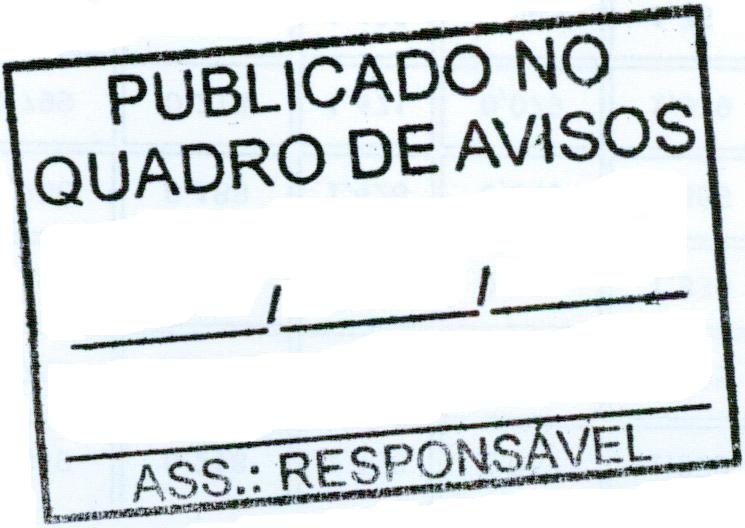 